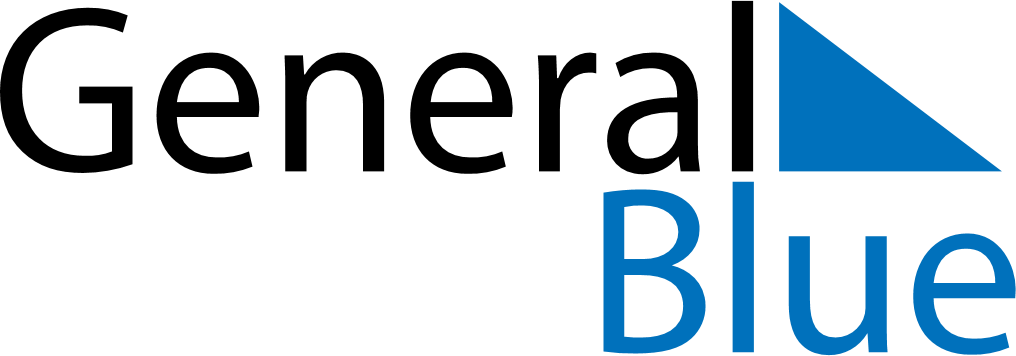 Weekly CalendarDecember 29, 2019 - January 4, 2020Weekly CalendarDecember 29, 2019 - January 4, 2020Weekly CalendarDecember 29, 2019 - January 4, 2020Weekly CalendarDecember 29, 2019 - January 4, 2020Weekly CalendarDecember 29, 2019 - January 4, 2020Weekly CalendarDecember 29, 2019 - January 4, 2020Weekly CalendarDecember 29, 2019 - January 4, 2020SundayDec 29SundayDec 29MondayDec 30TuesdayDec 31WednesdayJan 01ThursdayJan 02FridayJan 03SaturdayJan 045 AM6 AM7 AM8 AM9 AM10 AM11 AM12 PM1 PM2 PM3 PM4 PM5 PM6 PM7 PM8 PM9 PM10 PM